Bu bölüm İş Güvenliği Uzmanı ve/veya İşyeri Hekimi tarafından doldurulacaktır. (Bu bölümün 01.07.2016 tarihine kadar doldurulması zorunlu değildir)Bu bölüm Yönetim Temsilcisi tarafından doldurulacaktır.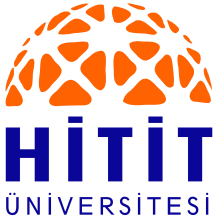 TEHLİKELİ DURUM ve RAMAK KALA BİLDİRİM FORMU/HAZARDOUS CONDITIONS AND NEAR MISSES NOTIFICATION FORMTEHLİKELİ DURUM ve RAMAK KALA BİLDİRİM FORMU/HAZARDOUS CONDITIONS AND NEAR MISSES NOTIFICATION FORMTEHLİKELİ DURUM ve RAMAK KALA BİLDİRİM FORMU/HAZARDOUS CONDITIONS AND NEAR MISSES NOTIFICATION FORMTEHLİKELİ DURUM ve RAMAK KALA BİLDİRİM FORMU/HAZARDOUS CONDITIONS AND NEAR MISSES NOTIFICATION FORMAdı Soyadı / NameBölümü / DepartmentTarih ve Saati / Date-HourRamak Kalanın Yeri /Incident placeKazayı/Ramak Kala /Tehlikeli Olayı anlatınız (Ne? Nerede? Ne zaman? Nasıl? Neden? Kim?) / Incident Description (What?Where?When?Why? Who?)Kazayı/Ramak Kala /Tehlikeli Olayı anlatınız (Ne? Nerede? Ne zaman? Nasıl? Neden? Kim?) / Incident Description (What?Where?When?Why? Who?)Bu tehlike ölüm ya da ağır yaralanma ile sonuçlanabilir miydi?These hazards can result in death or serious injury ? Evet / Yes		 Hayır/ NoSizce olayın kök nedeni nedir? / What is the root cause of the event? İnsanların güvensiz davranışlarından kaynaklı nedenler Teknik ve fiziksel nedenler Organizasyonel nedenler Diğer : …………………………………………………………………………Bildirimde bulunan kişi  onayı / SignatureNoDüzeltici / Önleyici Faaliyetler /Preventive or Corrective ActionsSorumlu Kişi /PersonPlanlanan Tarih /Planned DateGerçekleşen Tarih /Actual DateDurum /Status1234Formu dolduran kişi / onay / tarih / Signature/ Date Formu dolduran kişi / onay / tarih / Signature/ Date Düzeltici / Önleyici Faaliyetler ve Değerlendirme / Corrective / Preventive Action and AssessmentFormu dolduran kişi / onay / tarih / Signature/ Date